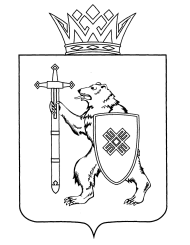 О внесении изменения в приказ Министерства природных ресурсов, экологии и охраны окружающей среды Республики Марий Эл 
от 8 февраля 2019 г. № 59В соответствии с подпунктом 3 пункта 16 Состава лесохозяйственных регламентов, порядка их разработки и порядка внесения в них изменений, утвержденного приказом Министерства природных ресурсов и экологии Российской Федерации от 27 февраля 2017 г. № 72, п р и к а з ы в а ю:1.◦ Таблицу 35 Лесохозяйственного регламента Куярского лесничества, утвержденного приказом Министерства природных ресурсов, экологии и охраны окружающей среды Республики Марий Эл от 8 февраля 2019 № 59 «Об утверждении лесохозяйственного регламента Куярского лесничества», изложить в новой редакции (прилагается).2.◦Начальнику отдела использования и воспроизводства лесов 
и ведения государственного лесного реестра довести настоящий приказ до сведения государственного казенного учреждения Республики 
Марий Эл «Южное межрайонное управление лесами».3.◦Руководителю (лесничему) государственного казенного учреждения Республики Марий Эл «Южное межрайонное управлением лесами» осуществлять контроль за исполнением Лесохозяйственного регламента Куярского лесничества на территории лесничества с учетом внесенных изменений.Министр                                                                                        А.Н.КиселевТаблица 35(в редакции приказа Минприроды Республики Марий Элот     апреля 2023 г. №0000Нормативы и параметры санитарно-оздоровительных мероприятийМАРИЙ ЭЛ РЕСПУБЛИКЫН ПЎРТЎС ПОЯНЛЫК, ЭКОЛОГИЙ ДА ЙЫРВЕЛЫМ АРАЛЫМЕ ШОТЫШТО МИНИСТЕРСТВЫЖЕМИНИСТЕРСТВО ПРИРОДНЫХ РЕСУРСОВ, ЭКОЛОГИИ И ОХРАНЫ ОКРУЖАЮЩЕЙ СРЕДЫ РЕСПУБЛИКИ МАРИЙ ЭЛШУДЫКШУДЫКПРИКАЗПРИКАЗ№проект№№  п/пПоказателиЕд. изм.Ед. изм.Рубка погибших и поврежденных лесных насажденийРубка погибших и поврежденных лесных насажденийРубка погибших и поврежденных лесных насажденийуборка аварийных деревьевуборка неликвидной древесиныИтого№№  п/пПоказателиЕд. изм.Ед. изм.всегов том числе:в том числе:уборка аварийных деревьевуборка неликвидной древесиныИтого№№  п/пПоказателиЕд. изм.Ед. изм.всегосплошнаявыборочнаяуборка аварийных деревьевуборка неликвидной древесиныИтого1233456789Устье-Кундышское участковое лесничествоУстье-Кундышское участковое лесничествоУстье-Кундышское участковое лесничествоУстье-Кундышское участковое лесничествоУстье-Кундышское участковое лесничествоУстье-Кундышское участковое лесничествоУстье-Кундышское участковое лесничествоУстье-Кундышское участковое лесничествоУстье-Кундышское участковое лесничествоУстье-Кундышское участковое лесничествоАрендованный лесной участокАрендованный лесной участокАрендованный лесной участокАрендованный лесной участокАрендованный лесной участокАрендованный лесной участокАрендованный лесной участокАрендованный лесной участокАрендованный лесной участокАрендованный лесной участокПорода – СоснаПорода – СоснаПорода – СоснаПорода – СоснаПорода – СоснаПорода – СоснаПорода – СоснаПорода – СоснаПорода – СоснаПорода – Сосна1.Выявленный фонд по лесоводственным требованиямгага909033,6123,61.Выявленный фонд по лесоводственным требованиямтыс.м3тыс.м321,03721,0370,26321,32.Срок вырубки или уборкилетлет13.Ежегодный допустимый объем изъятия древесины:площадьгага909033,6123,6Выбираемый запас, всеготыс.м3тыс.м321,03721,0370,26321,3корневой21,03721,0370,26321,3ликвидный16,40916,4090,2116,619деловой6,36,30,086,38Порода – ЕльПорода – ЕльПорода – ЕльПорода – ЕльПорода – ЕльПорода – ЕльПорода – ЕльПорода – ЕльПорода – ЕльПорода – Ель1.Выявленный фонд по лесоводственным требованиямгага4,84,84,81.Выявленный фонд по лесоводственным требованиямтыс.м3тыс.м30,9180,9180,9182.Срок вырубки или уборкилетлет13.Ежегодный допустимый объем изъятия древесины:площадьгага4,84,84,8Выбираемый запас, всеготыс.м3тыс.м30,9180,9180,918корневой0,9180,9180,918ликвидный0,730,730,73деловой0,250,250,25Итого хвойныхИтого хвойныхИтого хвойныхИтого хвойныхИтого хвойныхИтого хвойныхИтого хвойныхИтого хвойныхИтого хвойныхИтого хвойных1.Выявленный фонд по лесоводственным требованиямгага94,894,833,6128,41.Выявленный фонд по лесоводственным требованиямтыс.м3тыс.м321,95521,9550,26322,2182.Срок вырубки или уборкилетлет13.Ежегодный допустимый объем изъятия древесины:площадьгага94,894,833,6128,4Выбираемый запас, всеготыс.м3тыс.м321,95521,9550,26322,218корневой21,95521,9550,26322,218ликвидный17,13917,1390,2117,349деловой6,556,550,086,63Порода – БерёзаПорода – БерёзаПорода – БерёзаПорода – БерёзаПорода – БерёзаПорода – БерёзаПорода – БерёзаПорода – БерёзаПорода – БерёзаПорода – Берёза1.Выявленный фонд по лесоводственным требованиямгага36,436,41.Выявленный фонд по лесоводственным требованиямтыс.м3тыс.м30,8070,8072.Срок вырубки или уборкилетлет13.Ежегодный допустимый объем изъятия древесины:площадьгага36,436,4Выбираемый запас, всеготыс.м3тыс.м30,8070,807корневой0,8070,807ликвидный0,630,63деловой0,220,22Порода – ОсинаПорода – ОсинаПорода – ОсинаПорода – ОсинаПорода – ОсинаПорода – ОсинаПорода – ОсинаПорода – ОсинаПорода – ОсинаПорода – Осина1.Выявленный фонд по лесоводственным требованиямгага55тыс.м3тыс.м30,0050,0052.Срок вырубки или уборкилетлет13.Ежегодный допустимый объем изъятия древесины:площадьгага55Выбираемый запас, всеготыс.м3тыс.м30,0050,005корневой0,0050,005ликвидный0,0040,004деловой0,00150,0015Итого мягколиственныхИтого мягколиственныхИтого мягколиственныхИтого мягколиственныхИтого мягколиственныхИтого мягколиственныхИтого мягколиственныхИтого мягколиственныхИтого мягколиственныхИтого мягколиственных1.Выявленный фонд по лесоводственным требованиямга41,441,41.Выявленный фонд по лесоводственным требованиямтыс.м30,8120,8122.Срок вырубки или уборкилет13.Ежегодный допустимый объем изъятия древесины:площадьга41,441,4Выбираемый запас, всеготыс.м30,8120,812корневой0,8120,812ликвидный0,6340,634деловой0,22150,2215Неарендованный лесной участокНеарендованный лесной участокНеарендованный лесной участокНеарендованный лесной участокНеарендованный лесной участокНеарендованный лесной участокНеарендованный лесной участокНеарендованный лесной участокНеарендованный лесной участокНеарендованный лесной участокПорода – СоснаПорода – СоснаПорода – СоснаПорода – СоснаПорода – СоснаПорода – СоснаПорода – СоснаПорода – СоснаПорода – СоснаПорода – Сосна1.Выявленный фонд по лесоводственным требованиямгага1,31,31.Выявленный фонд по лесоводственным требованиямтыс.м3тыс.м30,2520,2522.Срок вырубки или уборкилетлет113.Ежегодный допустимый объем изъятия древесины:площадьгага1,31,3Выбираемый запас, всеготыс.м3тыс.м30,2520,252корневой0,2520,252ликвидный0,20,2деловой0,070,07Итого хвойныхИтого хвойныхИтого хвойныхИтого хвойныхИтого хвойныхИтого хвойныхИтого хвойныхИтого хвойныхИтого хвойныхИтого хвойных1.Выявленный фонд по лесоводственным требованиямгага1,31,31.Выявленный фонд по лесоводственным требованиямтыс.м3тыс.м30,2520,2522.Срок вырубки или уборкилетлет113.Ежегодный допустимый объем изъятия древесины:площадьгага1,31,3Выбираемый запас, всеготыс.м3тыс.м30,2520,252корневой0,2520,252ликвидный0,20,2деловой0,070,07Итого по Устье-Кундышскому участковому лесничествуИтого по Устье-Кундышскому участковому лесничествуИтого по Устье-Кундышскому участковому лесничествуИтого по Устье-Кундышскому участковому лесничествуИтого по Устье-Кундышскому участковому лесничествуИтого по Устье-Кундышскому участковому лесничествуИтого по Устье-Кундышскому участковому лесничествуИтого по Устье-Кундышскому участковому лесничествуИтого по Устье-Кундышскому участковому лесничествуИтого по Устье-Кундышскому участковому лесничеству1.Выявленный фонд по лесоводственным требованиямгага96,196,175171,11.Выявленный фонд по лесоводственным требованиямтыс.м3тыс.м322,20722,2071,07523,2822.Срок вырубки или уборкилетлет13.Ежегодный допустимый объем изъятия древесины:площадьгага96,196,175171,1Выбираемый запас, всеготыс.м3тыс.м322,20722,2071,07523,282корневой22,20722,2071,07523,282ликвидный17,33917,3390,84418,183деловой6,626,620,3026,922Учебно-Опытное участковое лесничествоУчебно-Опытное участковое лесничествоУчебно-Опытное участковое лесничествоУчебно-Опытное участковое лесничествоУчебно-Опытное участковое лесничествоУчебно-Опытное участковое лесничествоУчебно-Опытное участковое лесничествоУчебно-Опытное участковое лесничествоУчебно-Опытное участковое лесничествоУчебно-Опытное участковое лесничествоАрендованный лесной участкАрендованный лесной участкАрендованный лесной участкАрендованный лесной участкАрендованный лесной участкАрендованный лесной участкАрендованный лесной участкАрендованный лесной участкАрендованный лесной участкАрендованный лесной участкПорода – СоснаПорода – СоснаПорода – СоснаПорода – СоснаПорода – СоснаПорода – СоснаПорода – СоснаПорода – СоснаПорода – СоснаПорода – Сосна1.Выявленный фонд по лесоводственным требованиямгага401,35357,6543,771,5472,851.Выявленный фонд по лесоводственным требованиямтыс.м3тыс.м377,17373,0934,085,27382,4462.Срок вырубки или уборкилетлет13.Ежегодный допустимый объем изъятия древесины:площадьгага401,35357,6543,771,5472,85Выбираемый запас, всеготыс.м3тыс.м377,17373,0934,085,27382,446корневой77,17373,0934,085,27382,446ликвидный62,5159,213,34,2766,78деловой23,9222,661,261,6325,55Порода – Сосна (вывал)Порода – Сосна (вывал)Порода – Сосна (вывал)Порода – Сосна (вывал)Порода – Сосна (вывал)Порода – Сосна (вывал)Порода – Сосна (вывал)Порода – Сосна (вывал)Порода – Сосна (вывал)Порода – Сосна (вывал)1.Выявленный фонд по лесоводственным требованиямгага9,48,21,20,59,91.Выявленный фонд по лесоводственным требованиямтыс.м3тыс.м32,5992,5180,0810,0632,6622.Срок вырубки или уборкилетлет13.Ежегодный допустимый объем изъятия древесины:площадьгага9,48,21,20,59,9Выбираемый запас, всеготыс.м3тыс.м32,5992,5180,0810,0632,662корневой2,5992,5180,0810,0632,662ликвидный2,0231,960,0630,0492,072деловой0,730,710,020,0180,748Порода - ЕльПорода - ЕльПорода - ЕльПорода - ЕльПорода - ЕльПорода - ЕльПорода - ЕльПорода - ЕльПорода - ЕльПорода - Ель1.Выявленный фонд по лесоводственным требованиямгага0,50,51.Выявленный фонд по лесоводственным требованиямтыс.м3тыс.м30,0630,0632.Срок вырубки или уборкилетлет13.Ежегодный допустимый объем изъятия древесины:площадьгага0,50,5Выбираемый запас, всеготыс.м3тыс.м30,0630,063корневой0,0630,063ликвидный0,0490,049деловой0,0180,018Итого хвойныхИтого хвойныхИтого хвойныхИтого хвойныхИтого хвойныхИтого хвойныхИтого хвойныхИтого хвойныхИтого хвойныхИтого хвойных1.Выявленный фонд по лесоводственным требованиямгага410,75365,8544,972,5483,251.Выявленный фонд по лесоводственным требованиямтыс.м3тыс.м379,77275,6114,1615,39985,1712.Срок вырубки или уборкилетлет13.Ежегодный допустимый объем изъятия древесины:площадьгага410,75365,8544,972,5483,25Выбираемый запас, всеготыс.м3тыс.м379,77275,6114,1615,39985,171корневой79,77275,6114,1615,39985,171ликвидный64,53361,173,3634,36868,901деловой24,6523,371,281,66626,316Порода- БерёзаПорода- БерёзаПорода- БерёзаПорода- БерёзаПорода- БерёзаПорода- БерёзаПорода- БерёзаПорода- БерёзаПорода- БерёзаПорода- Берёза1.Выявленный фонд по лесоводственным требованиямгага43,7394,737,981,61.Выявленный фонд по лесоводственным требованиямтыс.м3тыс.м36,8626,6320,232,8249,6862.Срок вырубки или уборкилетлет13.Ежегодный допустимый объем изъятия древесины:площадьгага43,7394,737,981,6Выбираемый запас, всеготыс.м3тыс.м36,8626,6320,232,8249,686корневой6,8626,6320,232,8249,686ликвидный5,635,440,192,3167,946деловой2,192,120,070,93,09Итого мягколиственныхИтого мягколиственныхИтого мягколиственныхИтого мягколиственныхИтого мягколиственныхИтого мягколиственныхИтого мягколиственныхИтого мягколиственныхИтого мягколиственныхИтого мягколиственных1.Выявленный фонд по лесоводственным требованиямгага43,7394,737,981,61.Выявленный фонд по лесоводственным требованиямтыс.м3тыс.м36,8626,6320,232,8249,6862.Срок вырубки или уборкилетлет13.Ежегодный допустимый объем изъятия древесины:площадьгага43,7394,737,981,6Выбираемый запас, всеготыс.м3тыс.м36,8626,6320,232,8249,686корневой6,8626,6320,232,8249,686ликвидный5,635,440,192,3167,946деловой2,192,120,070,93,09Итого по Учебно-опытному участковому лесничествуИтого по Учебно-опытному участковому лесничествуИтого по Учебно-опытному участковому лесничествуИтого по Учебно-опытному участковому лесничествуИтого по Учебно-опытному участковому лесничествуИтого по Учебно-опытному участковому лесничествуИтого по Учебно-опытному участковому лесничествуИтого по Учебно-опытному участковому лесничествуИтого по Учебно-опытному участковому лесничествуИтого по Учебно-опытному участковому лесничеству1.Выявленный фонд по лесоводственным требованиямгага454,45404,8549,6110,4564,851.Выявленный фонд по лесоводственным требованиямтыс.м3тыс.м386,63482,2434,3918,22394,8572.Срок вырубки или уборкилетлет13.Ежегодный допустимый объем изъятия древесины:площадьгага454,45404,8549,6110,4564,85Выбираемый запас, всеготыс.м3тыс.м386,63482,2434,3918,22394,857корневой86,63482,2434,3918,22394,857ликвидный70,16366,613,5536,68476,847деловой26,8425,491,352,56629,406Итого по Куярскому лесничествуИтого по Куярскому лесничествуИтого по Куярскому лесничествуИтого по Куярскому лесничествуИтого по Куярскому лесничествуИтого по Куярскому лесничествуИтого по Куярскому лесничествуИтого по Куярскому лесничествуИтого по Куярскому лесничествуИтого по Куярскому лесничеству1.Выявленный фонд по лесоводственным требованиямгага550,55500,9549,6185,4735,951.Выявленный фонд по лесоводственным требованиямтыс.м3тыс.м3108,841104,454,3919,298118,1392.Срок вырубки или уборкилетлет13.Ежегодный допустимый объем изъятия древесины:площадьгага550,55500,9549,6185,4735,95Выбираемый запас, всеготыс.м3тыс.м3108,841104,454,3919,298118,139корневой108,841104,454,3919,298118,139ликвидный87,50283,9493,5537,52895,03деловой33,4632,111,352,86836,328